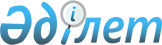 О предоставлении подъемного пособия специалистам здравоохранения, образования, социального обеспечения, культуры и спорта, прибывшим для работы и проживания в Красноярский сельский округ
					
			Утративший силу
			
			
		
					Решение Кокшетауского городского маслихата Акмолинской области от 23 декабря 2009 года № С-31/7. Зарегистрировано Управлением юстиции города Кокшетау Акмолинской области 30 декабря 2009 года № 1-1-114. Утратило силу - Решением акима города Кокшетау Акмолинской области от 5 ноября 2010 года № С-40/7

      Сноска. Утратило силу - Решением акима города Кокшетау Акмолинской области от 05.11.2010 № С-40/7

      В соответствии с подпунктом 15) пункта 1 статьи 6 Закона Республики Казахстан от 23 января 2001 года «О местном государственном управлении и самоуправлении в Республике Казахстан», пункта 2 «Правил предоставления мер социальной поддержки специалистам здравоохранения, образования, социального обеспечения, культуры и спорта, прибывшим для работы и проживания в сельские населенные пункты» утвержденных постановлением Правительства Республики Казахстан от 18 февраля 2009 года № 183 Кокшетауский городской маслихат РЕШИЛ:



      1. Предоставить подъемное пособие специалистам сферы здравоохранения, образования, социального обеспечения, культуры и спорта, прибывшим для работы и проживания в Красноярский сельский округ в 2009 году, в сумме равной 70 месячным расчетным показателям на одного специалиста.



      2. Настоящее решение вступает в силу со дня государственной регистрации в Управлении юстиции города Кокшетау и вводится в действие со дня официального опубликования.      Председатель 31 сессии

      Кокшетауского городского

      маслихата четвертого созыва                Б.Яндиев      Секретарь Кокшетауского

      городского маслихата

      четвертого созыва                          К. Мустафина      СОГЛАСОВАНО:      Аким города Кокшетау                       Б.Сапаров      Начальник Государственного

      учреждения «Отдел экономики

      и бюджетного планирования

      города Кокшетау»                           А. Омарова
					© 2012. РГП на ПХВ «Институт законодательства и правовой информации Республики Казахстан» Министерства юстиции Республики Казахстан
				